106年度全民國防左營軍區故事館徵文比賽報名表暨投稿作品106年度全民國防左營軍區故事館徵文比賽報名表暨投稿作品106年度全民國防左營軍區故事館徵文比賽報名表暨投稿作品106年度全民國防左營軍區故事館徵文比賽報名表暨投稿作品106年度全民國防左營軍區故事館徵文比賽報名表暨投稿作品106年度全民國防左營軍區故事館徵文比賽報名表暨投稿作品投稿者姓名投稿者姓名莊奕賢學校右昌國中右昌國中左營軍區故事館參觀照片左營軍區故事館參觀照片左營軍區故事館參觀照片左營軍區故事館參觀照片左營軍區故事館參觀照片左營軍區故事館參觀照片說明：在一個風和日麗的早晨，我探訪左營軍區故事館。與門前石碑留影。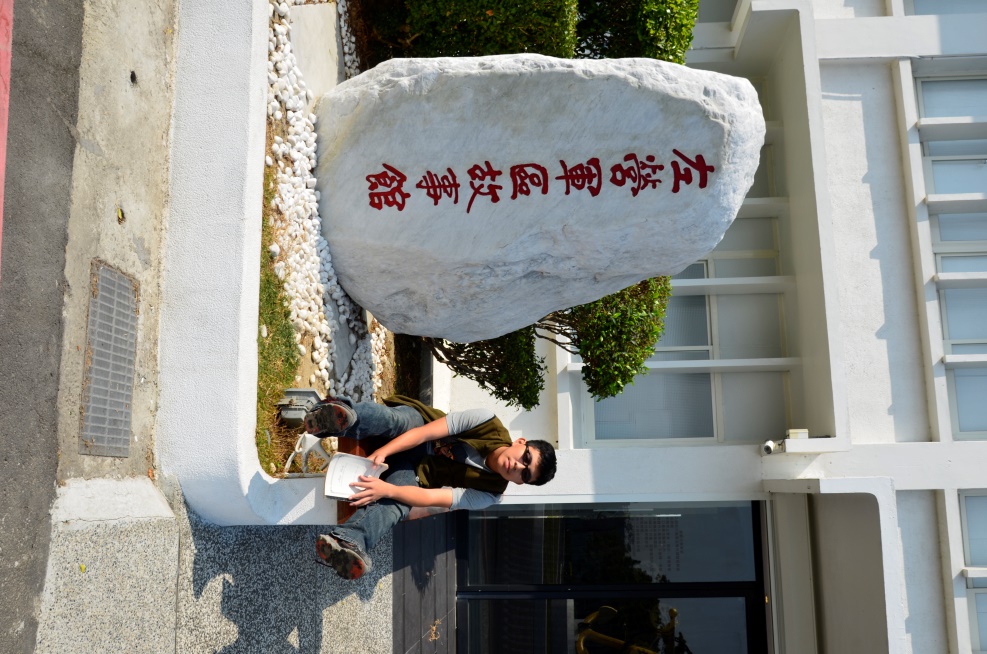 說明：在一個風和日麗的早晨，我探訪左營軍區故事館。與門前石碑留影。說明：在一個風和日麗的早晨，我探訪左營軍區故事館。與門前石碑留影。說明：在一個風和日麗的早晨，我探訪左營軍區故事館。與門前石碑留影。說明：在一個風和日麗的早晨，我探訪左營軍區故事館。與門前石碑留影。說明：在一個風和日麗的早晨，我探訪左營軍區故事館。與門前石碑留影。投稿題目：我與海軍的邂逅投稿題目：我與海軍的邂逅投稿題目：我與海軍的邂逅投稿題目：我與海軍的邂逅每當有重大災情時，總是有群英勇的人們挺身而出，幫助受到災害的人民。沒錯！就是我們的國軍弟兄。對於他們，我的了解總是有限。印象中，國軍總是以堅強的體魄，做著嚴苛的訓練，睡在堅硬的木板床。而這也是一般人對他們的印象。在這風和日麗的早晨，我隨家人來到位於左營的眷村，兩旁高聳成排的樹，迎接我的到來，路的盡頭有座「軍區故事館」光聽名字就令我迫不及待想要進入揭開它神秘的面紗。帥氣的服務人員引導開門下，重達300多公斤山字形的錨，便豎立於眼前。上頭的「鎮海靖疆」四個大字，展現了海軍的威嚴。更往內走，一比六百的左營微縮立體模型矗立眼前，無論是：左營眷村、半屏山、壽山、軍港、軍校、火車站等，皆一覽無遺，其做工精緻，連一樹、一房都不錯過。讓並非出生在那個時代的我，也能感受當時的風土民情。定時播放的微電影，講述了民國四十年代眷村人的生活：主角父親生日，卻無法與家人團圓，為的就是保家、衛國；鄰居們互相扶持幫助，是個風雨飄搖卻團結一心的年代。當穿過展場的時空隧道，生動的圖文呈現左營的歷史，從板塊造山到日本統治，歷史的縮影被凝聚在短短幾公尺長的隧道裡。往上走，有關於摩斯密碼的體驗設施，還有當年眷村小學教室的縮影，以及過去的各個部隊奮勇殺敵的事蹟，更有為國捐軀的勇士們不屈不撓的故事。在這裡，除了可以看到許多的老照片，軍區故事館本身也是一棟老建築，中正圖書館的招牌還留著，比比皆是歲月的痕跡！長久以來國軍戰士們，總是保衛著我們的安全，不論是：地震、颱風、或是水災。他們總是站在第一線去幫助人民。而台灣是個海島地形，有賴堅強的海軍巡守，島上的人民才能安居樂業。我們應當感謝他們的功勞，是他們給了我們一個安全和平的環境。一向樂於助人的我，長大之後我也想成為保家衛國、奉獻青春的男子漢！每當有重大災情時，總是有群英勇的人們挺身而出，幫助受到災害的人民。沒錯！就是我們的國軍弟兄。對於他們，我的了解總是有限。印象中，國軍總是以堅強的體魄，做著嚴苛的訓練，睡在堅硬的木板床。而這也是一般人對他們的印象。在這風和日麗的早晨，我隨家人來到位於左營的眷村，兩旁高聳成排的樹，迎接我的到來，路的盡頭有座「軍區故事館」光聽名字就令我迫不及待想要進入揭開它神秘的面紗。帥氣的服務人員引導開門下，重達300多公斤山字形的錨，便豎立於眼前。上頭的「鎮海靖疆」四個大字，展現了海軍的威嚴。更往內走，一比六百的左營微縮立體模型矗立眼前，無論是：左營眷村、半屏山、壽山、軍港、軍校、火車站等，皆一覽無遺，其做工精緻，連一樹、一房都不錯過。讓並非出生在那個時代的我，也能感受當時的風土民情。定時播放的微電影，講述了民國四十年代眷村人的生活：主角父親生日，卻無法與家人團圓，為的就是保家、衛國；鄰居們互相扶持幫助，是個風雨飄搖卻團結一心的年代。當穿過展場的時空隧道，生動的圖文呈現左營的歷史，從板塊造山到日本統治，歷史的縮影被凝聚在短短幾公尺長的隧道裡。往上走，有關於摩斯密碼的體驗設施，還有當年眷村小學教室的縮影，以及過去的各個部隊奮勇殺敵的事蹟，更有為國捐軀的勇士們不屈不撓的故事。在這裡，除了可以看到許多的老照片，軍區故事館本身也是一棟老建築，中正圖書館的招牌還留著，比比皆是歲月的痕跡！長久以來國軍戰士們，總是保衛著我們的安全，不論是：地震、颱風、或是水災。他們總是站在第一線去幫助人民。而台灣是個海島地形，有賴堅強的海軍巡守，島上的人民才能安居樂業。我們應當感謝他們的功勞，是他們給了我們一個安全和平的環境。一向樂於助人的我，長大之後我也想成為保家衛國、奉獻青春的男子漢！每當有重大災情時，總是有群英勇的人們挺身而出，幫助受到災害的人民。沒錯！就是我們的國軍弟兄。對於他們，我的了解總是有限。印象中，國軍總是以堅強的體魄，做著嚴苛的訓練，睡在堅硬的木板床。而這也是一般人對他們的印象。在這風和日麗的早晨，我隨家人來到位於左營的眷村，兩旁高聳成排的樹，迎接我的到來，路的盡頭有座「軍區故事館」光聽名字就令我迫不及待想要進入揭開它神秘的面紗。帥氣的服務人員引導開門下，重達300多公斤山字形的錨，便豎立於眼前。上頭的「鎮海靖疆」四個大字，展現了海軍的威嚴。更往內走，一比六百的左營微縮立體模型矗立眼前，無論是：左營眷村、半屏山、壽山、軍港、軍校、火車站等，皆一覽無遺，其做工精緻，連一樹、一房都不錯過。讓並非出生在那個時代的我，也能感受當時的風土民情。定時播放的微電影，講述了民國四十年代眷村人的生活：主角父親生日，卻無法與家人團圓，為的就是保家、衛國；鄰居們互相扶持幫助，是個風雨飄搖卻團結一心的年代。當穿過展場的時空隧道，生動的圖文呈現左營的歷史，從板塊造山到日本統治，歷史的縮影被凝聚在短短幾公尺長的隧道裡。往上走，有關於摩斯密碼的體驗設施，還有當年眷村小學教室的縮影，以及過去的各個部隊奮勇殺敵的事蹟，更有為國捐軀的勇士們不屈不撓的故事。在這裡，除了可以看到許多的老照片，軍區故事館本身也是一棟老建築，中正圖書館的招牌還留著，比比皆是歲月的痕跡！長久以來國軍戰士們，總是保衛著我們的安全，不論是：地震、颱風、或是水災。他們總是站在第一線去幫助人民。而台灣是個海島地形，有賴堅強的海軍巡守，島上的人民才能安居樂業。我們應當感謝他們的功勞，是他們給了我們一個安全和平的環境。一向樂於助人的我，長大之後我也想成為保家衛國、奉獻青春的男子漢！每當有重大災情時，總是有群英勇的人們挺身而出，幫助受到災害的人民。沒錯！就是我們的國軍弟兄。對於他們，我的了解總是有限。印象中，國軍總是以堅強的體魄，做著嚴苛的訓練，睡在堅硬的木板床。而這也是一般人對他們的印象。在這風和日麗的早晨，我隨家人來到位於左營的眷村，兩旁高聳成排的樹，迎接我的到來，路的盡頭有座「軍區故事館」光聽名字就令我迫不及待想要進入揭開它神秘的面紗。帥氣的服務人員引導開門下，重達300多公斤山字形的錨，便豎立於眼前。上頭的「鎮海靖疆」四個大字，展現了海軍的威嚴。更往內走，一比六百的左營微縮立體模型矗立眼前，無論是：左營眷村、半屏山、壽山、軍港、軍校、火車站等，皆一覽無遺，其做工精緻，連一樹、一房都不錯過。讓並非出生在那個時代的我，也能感受當時的風土民情。定時播放的微電影，講述了民國四十年代眷村人的生活：主角父親生日，卻無法與家人團圓，為的就是保家、衛國；鄰居們互相扶持幫助，是個風雨飄搖卻團結一心的年代。當穿過展場的時空隧道，生動的圖文呈現左營的歷史，從板塊造山到日本統治，歷史的縮影被凝聚在短短幾公尺長的隧道裡。往上走，有關於摩斯密碼的體驗設施，還有當年眷村小學教室的縮影，以及過去的各個部隊奮勇殺敵的事蹟，更有為國捐軀的勇士們不屈不撓的故事。在這裡，除了可以看到許多的老照片，軍區故事館本身也是一棟老建築，中正圖書館的招牌還留著，比比皆是歲月的痕跡！長久以來國軍戰士們，總是保衛著我們的安全，不論是：地震、颱風、或是水災。他們總是站在第一線去幫助人民。而台灣是個海島地形，有賴堅強的海軍巡守，島上的人民才能安居樂業。我們應當感謝他們的功勞，是他們給了我們一個安全和平的環境。一向樂於助人的我，長大之後我也想成為保家衛國、奉獻青春的男子漢！